2018年广播电视编导文艺常识【考题及答案】（3）1、2012年热播的电视连续剧《正者无敌》中饰演冯天魁的演员是（   ）。
A陈坤
B陈宝国
C陈建斌
D王志文
2、2016年热播电视剧《欢乐颂》中饰演邱莹莹的女演员是（   ）。
A关晓彤
B赵丽颖
C乔欣
D杨紫
3、《爸爸去哪儿》的节目形态是（   ）。
A益智竟技类
B真人秀
C娱乐游戏类
D脱口秀
4、在2014年热播的电视剧《离婚律师》中饰演“池海东”的男演员还在下列哪部作品中饰演主角?（   ）
A《爷们儿》
B《离婚前规则》
C《谈判冤家》
D《马向阳下乡记》
5、中国第一家电视台是创办于（   ）年的（   ）。
A.1958北京电视台
B.1978上海电视台
C.1958中央电视台
D.1958新华电视台
6、下列电视连续剧中，有一部不是改编自琼瑶的小说，它是（   ）。
A《青青河边草》
B《一帘幽梦》
C《还珠格格》
D《纯真的年代》
7、下列不属于彩色电视三原色的色彩是（   ）。
A红色
B绿色
C黄色
D蓝色
8、我国由群众投票，代表观众意见的电影奖项是(   )。
A华表奖
B金鹰奖
C百花奖
D金鸡奖
9、2013年第四季度，湖南卫视推出的真人秀节目《爸爸去哪儿》的节目版权购自（   ）。
A美国
B韩国
C荷兰
D英国
10、冯小刚执导的电视剧《一地鸡毛》是根据哪个当代作家的小说改编的?（   ）
A王朔
B阿城
C刘震云
D阿来
11、中国第一个主持人出现在（   ）时代。
A.60年代
B.70年代
C.80年代
D.90年代
12、《老友记》是美国NBC电视台连续播出了10年的电视剧，从类型上看，这部剧是（   ）。
A电视连续剧
B电视单元剧
C电视系列剧
D幽默情景喜剧
13、广播电视新闻的（   ）是指对某一新闻主题，从不同角度、不同侧面所做的多次性报道。
A现场报道
B记录报道
C系列报道
D连续报道
14、“许三多”是下列哪部电视剧的人物（   ）。
A《士兵突击》
B《金婚》
C《辣妈正传》
D《爱情公寓》
15、我国第一个A类国际电影节是（   ）。
A北京国际电影节
B上海国际电影节
C金鸡百花电影节
D珠海国际电影节
16、(   )栏目的定位是“时事追踪报道、新闻背景分析、社会热点透视、大众话题评说”。
A《焦点访谈》
B《新闻调查》
C《东方时空》
D《新闻联播》
17、电视剧《雍正王朝》的导演是（   ）。
A张纪中
B胡玫
C李少红
D高希希
18、BBC是（   ）的广播公司。
A英国
B美国
C德国
D法国
19、哪一部电视剧不是导演郑晓龙导演的作品?（   ）
A《北京人在纽约》
B《红高粱》
C《武则天秘史》
D《芈月传》
20、世界上公认的第一家电视台是（   ）。
A.CBS
B.SBC
C.BBC
D.CNN参考答案1.B，2.D，3.B，4.D，5.A6.D，7.C，8.C，9.B，10.C11.C，12.D，13.C，14.A，15.B16.A，17.B，18.A，19.C，20.C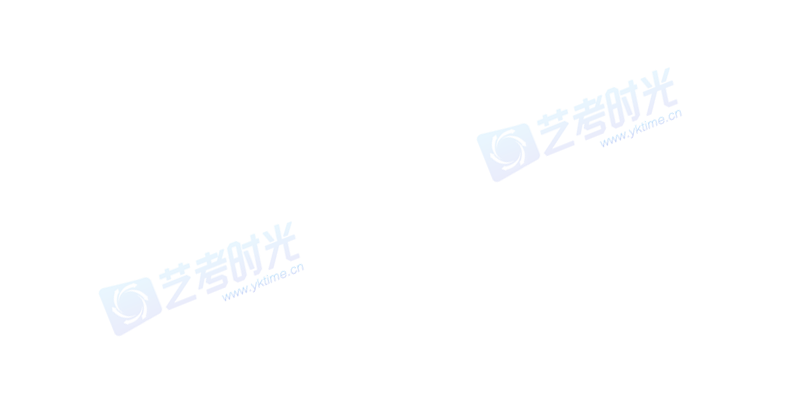 